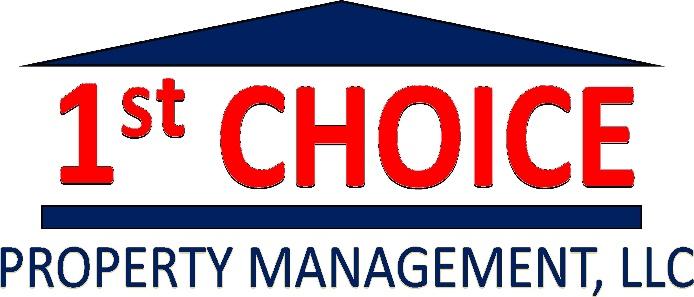 Rental ApplicationGeneral InformationName __________________Email __________________Daytime Phone __________ Evening Phone  __________Driver's License #/State  _________________Social Security Number  _________________Vehicle InformationMake ________________, _________________Year  ________________, _________________Model-Color __________, _________________Additional OccupantsFull Name ___________________. _______________________, _________________                               Age          ___________________. _______________________, _________________               Relation to Applicant   _____________. ________________, ___________                Rental HistoryCurrent Address  ________________________________________Landlord / Manager___________________________________ Landlord's Phone____________________________________ Dates Lived at Address_______________________________ Reason For Leaving____________________________Employment History / IncomeName of Current Employer_________________________ Phone _______________________________ Name of Supervisor_____________________ Supervisor's Phone_____________________ Position or Title________________________Are you a student?School Name______________________ Grad date_________________________ Major/Degree______________________ MiscellaneousDo you wish to be considered for a "pet friendly" apartment?YESNO 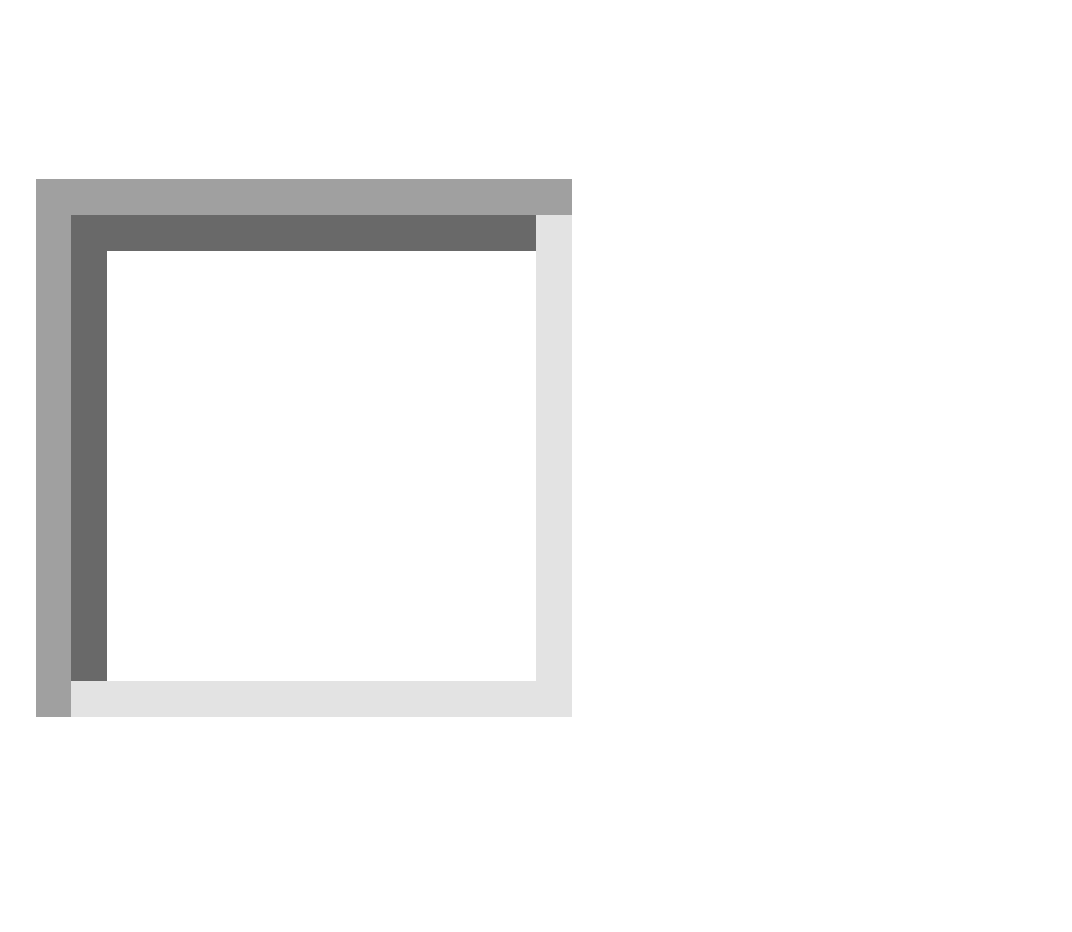 If "yes", please list type and number of pets:_________________________ Do you smoke?YESNO Have you ever...Filed for backruptcy?YESNO Been evicted?YESNO Been sued?YESNO Been convicted of a crime?YESNO If "yes", please explain: 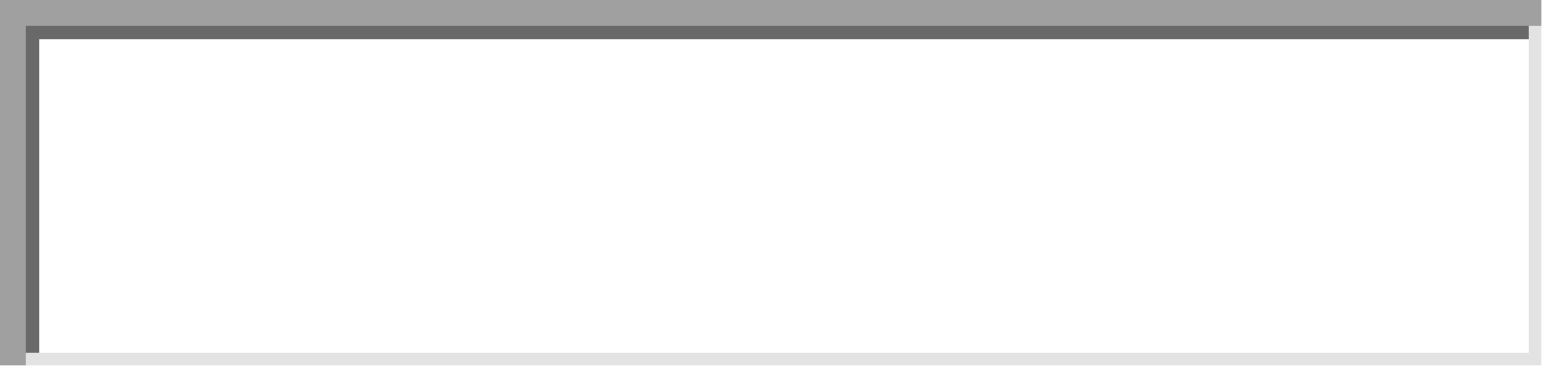 Terms and ConditionsIn submitting this form, I certify that all the information given above is true and correct and understand that my lease or rental agreement may be terminated if I have made any false or incomplete statements in this application. I authorize verification of the information provided in this application from my credit sources, credit bureaus, current and previous landlords and employers and personal references. This permission will survive the expiration of my tenancy.____________________________(Applicants signature) I agree to the above statement you must sign here, in order to submit this application and have approved.